参考答案一、选择题（每题2分，共48分）。1．A       2．C      3．A       4．D       5．C      6．B     7．A      8．B       9．D      10．A      11．C      12．C      13．B     14．C    15．D    16．B17．D     18．A      19．D      20．B      21．C     22．C    23．A    24．D二、填空题（每空2分，共52分）。25（8分）．过滤    Fe2O3    Al2O3+2OH-=2AlO2-+H2O      往漏斗中加水至浸没沉淀，待水自然流下，重复操作2-3次        26（16分）．（1）防止Fe2+被氧化 （2）2Fe2++Cl2=2Fe3++2Cl-（3）隔绝空气（排除氧气对实验的影响）（4）Fe2+；Fe3+；可逆反应（5）H2O2+2Fe2++2H+=2Fe3++2H2O；H2O2分解反应放热，促进Fe3+的水解平衡正向移动。 27（14分）．  ﹣246.4 kJ/mol      放热    75%    D    逆向           SO2-2e-+2H2O═SO42-+4H+    28（14分）．C6H6O    3-溴丙烯（或3-溴-1-丙烯）    取代反应    酯基、碳碳双键        14     （任写一种）   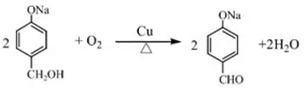 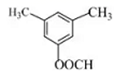 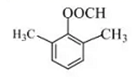 